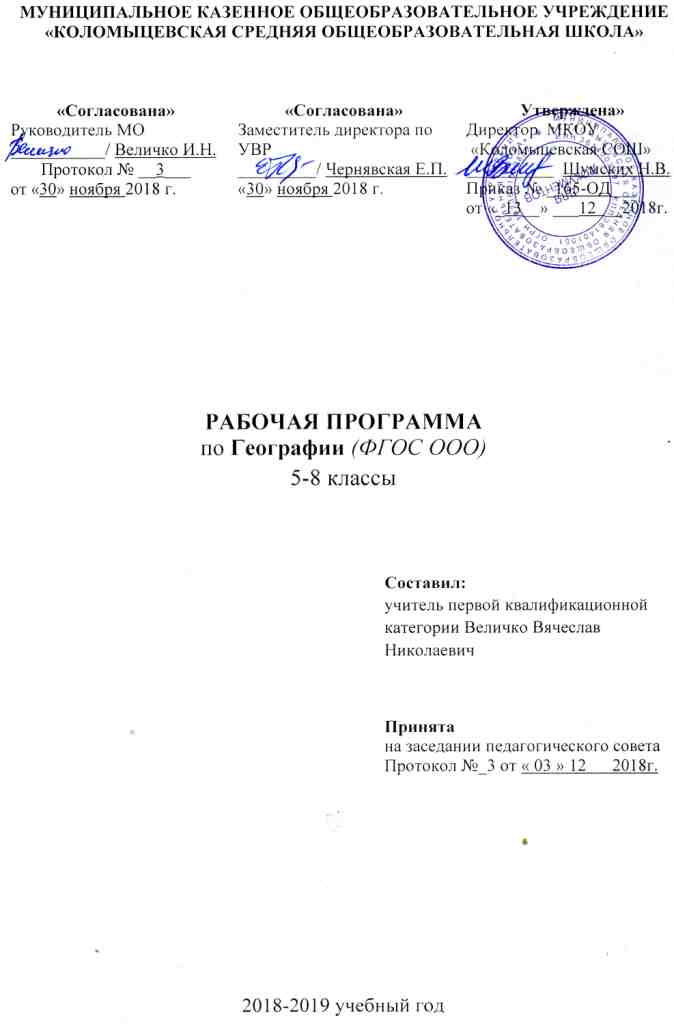 ПЛАНИРУЕМЫЕ РЕЗУЛЬТАТЫ ОСВОЕНИЯ ПРЕДМЕТА ГЕОГРАФИЯ5-8 класс(ФГОС ООО)Основными личностными результатами, формируемыми при изучении географии в 5-8 классах, являются:овладение на уровне общего образования законченной системой географических знаний и умений, навыками их применения в различных жизненных ситуациях;осознание ценности географического знания как важнейшего компонента научной картины мира;сформированность устойчивых установок социально-ответственного поведения в географической среде- среде обитания всего живого, в том числе и человека.Метапредметные результаты освоения выпускниками основной школы программы по географии заключаются в формировании и развитии посредством географического знания:познавательных интересов, интеллектуальных и творческих способностей учащихся;гуманистических и демократических ценностных ориентаций, готовности следовать этическим нормам поведения в повседневной жизни и производственной деятельности;способности к самостоятельному приобретению новых знаний и практических умений, умения управлять своей познавательной деятельностью;готовности к осознанному выбору дальнейшей профессиональной траектории в соответствии с собственными интересами и возможностями.
Кроме того, к метапредметным результатам относятся универсальные способы деятельности, формируемые, в том числе и в школьном курсе географии и применяемые как в рамках образовательного процесса, так и в реальных жизненных ситуациях:умения организовывать свою деятельность, определять ее цели и задачи, выбирать средства реализации цели и применять их на практике, оценивать достигнутые результаты;умения вести самостоятельный поиск, анализ, отбор информации, ее преобразование, сохранение, передачу и презентацию с помощью технических средств и информационных технологий;организация своей жизни в соответствии с общественно значимыми представлениями о здоровом образе жизни, правах и обязанностях гражданина, ценностях бытия и культуры, социального взаимодействия;умение оценивать с позиций социальных норм собственные поступки и поступки других людей;умения взаимодействовать с людьми, работать в коллективах с выполнением различных социальных ролей, представлять себя, вести дискуссию, написать письмо, заявление и т. п.;умения ориентироваться в окружающем мире, выбирать целевые и смысловые установки в своих действиях и поступках, принимать решения.Предметными результатами освоения выпускниками основной школы программы по географии являются:формирование представлений о географической науке, ее роли в освоении планеты человеком, о географических знаниях как компоненте научной картины мира, их необходимости для решения современных практических задач человечества и своей страны, в том числе задачи охраны окружающей среды и рационального природопользования;формирование первичных навыков использования территориального подхода как основы географического мышления для осознания своего места в целостном, многообразном и быстро изменяющемся мире и адекватной ориентации в нем;формирование представлений и основополагающих теоретических знаний о целостности и неоднородности Земли как планеты людей в пространстве и во времени, основных этапах его географического освоения, особенностях природы, жизни, культуре и хозяйственной деятельности людей, экологических проблемах на разных материках и в отдельных странах.овладение элементарными практическими умениями использования приборов и инструментов для определения количественных характеристик компонентов географической среды, в том числе ее экологических параметров;овладение основными навыками нахождения, использования и презентации информации;формирование умений и навыков использования разнообразных географических знаний в повседневной жизни для объяснения и оценки разнообразных явлений и процессов, самостоятельного оценивания уровня безопасности окружающей среды, адаптации к условиям территории проживания, соблюдение мер безопасности в случае природных стихийных бедствий и техногенных катастроф;формирование представлений об особенностях экологических проблем на различных территориях и акватория, умений и навыков безопасного и экологически целесообразного поведения в окружающей среде.Результаты освоения предмета ГЕОГРАФИЯ по разделамРаздел 1. Источники географической информацииВыпускник научится:· использовать различные источники географической информации (картографические, статистические, текстовые, видео- и фотоизображения, компьютерные базы данных) для поиска и извлечения информации, необходимой для решения учебных и практико-ориентированных задач;· анализировать, обобщать и интерпретировать географическую информацию;· по результатам наблюдений (в том числе инструментальных) находить и формулировать зависимости и закономерности;· определять и сравнивать качественные и количественные показатели, характеризующие географические объекты, процессы и явления, их положение в пространстве по географическим картам разного содержания;· в процессе работы с одним или несколькими источниками географической информации выявлять содержащуюся в них противоречивую информацию;· составлять описания географических объектов, процессов и явлений с использованием разных источников географической информации;· представлять в различных формах географическую информацию, необходимую для решения учебных и практико-ориентированных задач.Выпускник получит возможность научиться· ориентироваться на местности при помощи топографических карт и современных навигационных приборов;· читать космические снимки и аэрофотоснимки, планы местности и географические карты;· строить простые планы местности;· создавать простейшие географические карты различного содержания;· моделировать географические объекты и явления при помощи компьютерных программ.Раздел 2. Природа Земли и человекВыпускник научится:· различать изученные географические объекты, процессы и явления, сравнивать географические объекты, процессы и явления на основе известных характерных свойств и проводить их простейшую классификацию;· использовать знания о географических законах и закономерностях, о взаимосвязях между изученными географическими объектами процессами и явлениями для объяснения их свойств, условий протекания и географических различий;· проводить с помощью приборов измерения температуры, влажности воздуха, атмосферного давления, силы и направления ветра, абсолютной и относительной высоты, направления и скорости течения водных потоков;· оценивать характер взаимодействия деятельности человека и компонентов природы в разных географических условиях с точки зрения концепции устойчивого развития.Выпускник получит возможность научиться:· использовать знания о географических явлениях в повседневной жизни для сохранения здоровья и соблюдения норм экологического поведения в быту и окружающей среде;· приводить примеры, показывающие роль географической науки в решении социально-экономических и геоэкологических проблем человечества; примеры практического использования географических знаний в различных областях деятельности;· воспринимать и критически оценивать информацию географического содержания в научно-популярной литературе и средствах массовой информации;· создавать письменные тексты и устные сообщения о географических явлениях на основе нескольких источников информации, сопровождать выступление презентацией.Раздел 3. Население ЗемлиВыпускник научится:· различать изученные демографические процессы и явления, характеризующие динамику численности населения Земли и отдельных регионов и стран;· cравнивать особенности населения отдельных регионов и стран мира· использовать знания о взаимосвязях между изученными демографическими процессами и явлениями для объяснения их географических различий;· проводить расчеты демографических показателей;· объяснять особенности адаптации человека к разным природным условиям.Выпускник получит возможность научиться:· приводить примеры, показывающие роль практического использования знаний о населении в решении социально-экономических и геоэкологических проблем человечества, стран и регионов;· самостоятельно проводить по разным источникам информации исследование, связанное с изучением населения.Раздел 4. Материки, океаны и страныВыпускник научится:· различать географические процессы и явления, определяющие особенности природы и населения материков и океанов, отдельных регионов и стран;· сравнивать особенности природы и населения, материальной и духовной культуры регионов и отдельных стран;· оценивать особенности взаимодействия природы и общества в пределах отдельных территорий;· описывать на карте положение и взаиморасположение географических объектов;· объяснять особенности компонентов природы отдельных территорий;· создавать письменные тексты и устные сообщения об особенностях природы, населения и хозяйства изученных стран на основе нескольких источников информации, сопровождать выступление презентацией.Выпускник получит возможность научиться:· выдвигать гипотезы о связях и закономерностях событий, процессов, объектов, происходящих в географической оболочке;· сопоставлять существующие в науке точки зрения о причинах происходящих глобальных изменений климата;· оценить положительные и негативные последствия глобальных изменений климата для отдельных регионов и стран;· объяснять закономерности размещения населения и хозяйства отдельных территорий в связи с природными и социально-экономическими факторами.Раздел 5. Особенности географического положения РоссииВыпускник научится:различать принципы выделения и устанавливать соотношения между государственной территорией и исключительной экономической зоной России;оценивать воздействие географического положения России и ее отдельных частей на особенности природы, жизнь и хозяйственную деятельность населения;использовать знания о мировом, поясном, декретном, летнем и зимнем времени для решения практико-ориентированных задач по определению различий в поясном времени территорий с контекстом из реальной жизни.Выпускник получит возможность научиться:оценивать возможные в будущем изменения географического положения России, обусловленные мировыми геодемографическими, геополитическими и геоэкономическими изменениями, а также развитием глобальной коммуникационной системы.Раздел 6. Природа РоссииВыпускник научится:различать географические процессы и явления, определяющие особенности природы страны и отдельных регионов;сравнивать особенности природы отдельных регионов страны;оценивать особенности взаимодействия природы и общества в пределах отдельных территорий;описывать положение на карте положение и взаиморасположение географических объектовобъяснять особенности компонентов природы отдельных частей страны;оценивать природные условия и обеспеченность природными ресурсами отдельных территорий России;создавать собственные тексты и устные сообщения об особенностях компонентов природы России на основе нескольких источников информации, сопровождать выступление презентациейВыпускник получит возможность научиться:· оценивать возможные последствия изменений климата отдельных территорий страны, связанных с глобальными изменениями климата;· делать прогнозы трансформации географических систем и комплексов в результате изменения их компонентов.СОДЕРЖАНИЕ УЧЕБНОГО ПРЕДМЕТА ГЕОГРАФИЯ 5-8 класс(ФГОС ООО)Построение учебного содержания курса осуществляется по принципу его логической целостности, от общего к частному. Поэтому курс подразделяется на две части:5–7-й классы «География Земли» и 8–9-й классы «География России»На изучение географии в 5-8 классах отводится 210 часов: 5 класс – География. Введение в географию. 35 часов из расчета 1 час в неделю6 класс –География. 35 часов из расчета 1 час в неделю7 класс –География. 70 часов, в том числе 18 часов внутрипредметный модуль «Широта и долгота» культур и нравов народов мира», из расчета 2 часа в неделю8 класс – География. 70 часов,в том числе17 часов внутрипредметный модуль «Природные уникумы России», из расчета 2 часа в неделю5 класс  35 часовТема 1. Наука география (2 часа)География как наука. Предмет географии. Методы географических исследований: описательный, картографический. Космические методы. Источники географических знаний.Тема 2. Земля и её изображение (5 часов)Первые представления о форме Земли. Доказательства шарообразности Земли. Опыт Эратосфена. Форма, размеры и движение Земли. Глобус — модель Земного шара. Географическая карта и план местности.  Физическая карта мира. Аэрофотоснимки. Космические снимки. Компас. Ориентирование на местности.Тема 3. История географических открытий (14 часов)Путешествия первобытного человека. Экспедиция Тура Хейердала на «Кон-Тики». Плавания финикийцев вокруг Африки. География Древней Греции. Путешествие Пифея. Географические открытия викингов. Путешествие Марко Поло. Хождение за три моря. Жизнь деятельность Христофора Колумба. Первое кругосветное плавание. Поиски Неизвестной Южной Земли. Русские путешественники и мореплаватели на северо-востоке Азии. Русские кругосветные экспедиции. Открытие Антарктиды.Тема 4. Путешествие по планете Земля (10 часов)Мировой океан и его части. Характеристика океанов. Моря и их виды. Движения воды в океане. Течения. Взаимодействие океана с атмосферой и сушей. Значение Мирового океана для природы и человека. Особенности природы и населения материков Земли.Тема 5. Природа Земли (4 часа)Что такое природа. Природные объекты. Географическая оболочка Земли и ее части: литосфера, атмосфера, гидросфера и биосфера.6 класс   35 часовТема 1. Земля как планета (6 часов)Земля и Вселенная.  Влияние космоса на Землю и жизнь людей. Форма, размеры и движения Земли. Суточное вращение вокруг своей оси и годовое вращение вокруг Солнца, их главные следствия. Дни равноденствий и солнцестояний. Градусная сеть, система географических координат. Тропики и полярные круги. Распределение света и тепла на поверхности Земли. Тепловые пояса.Тема 2. Географическая карта (4 часа)Способы изображения местности. Географическая карта. Масштаб и его виды. Условные знаки: значки, качественный фон, изолинии. Виды карт по масштабу и содержанию. Понятие о плане местности и топографической карте. Азимут. Движение по азимуту. Изображение рельефа: изолинии, бергштрихи, послойная окраска. Абсолютная и относительная высота. Шкала высот и глубин.  Значение планов и карт в практической деятельности человека.Тема 3. Литосфера (7 часов)Внутреннее строение Земного шара: ядро, мантия, литосфера, земная кора. Земная кора – верхняя часть литосферы. Материковая и океаническая земная кора. Способы изучения земных недр. Горные породы, слагающие земную кору: магматические, осадочные и метаморфические.  Полезные ископаемые, основные принципы их размещения. Внутренние процессы, изменяющие поверхность Земли. Виды движения земной коры. Землетрясения и вулканизм. Основные формы рельефа суши: горы и равнины, их различие по высоте. Внешние силы, изменяющие поверхность Земли: выветривание, деятельность текучих вод, деятельность подземных вод,  ветра, льда, деятельность человека. Рельеф дна Мирового океана. Особенности жизни, быта и хозяйственной деятельности людей в горах и на равнинах. Природные памятники литосферы.Тема 4. Атмосфера (8 часов)Атмосфера: ее состав, строение и значение. Нагревание земной поверхности и воздуха. Температура воздуха. Особенности суточного хода температуры воздуха в зависимости от высоты солнца над горизонтом. Атмосферное давление. Ветер и причины его возникновения. Бриз. Влажность воздуха. Туман. Облака. Атмосферные осадки. Погода, причины ее изменения, предсказание погоды. Климат и климатообразующие факторы. Зависимость климата от географической широты и высоты местности над уровнем моря Адаптация человека к  климатическим условиям.Тема 5. Гидросфера (4 часа)Гидросфера и ее состав. Мировой круговорот воды. Значение гидросферы. Воды суши. Подземные воды (грунтовые, межпластовые, артезианские), их происхождение , условия залегания и использования.  Реки: горные и равнинные. Речная система, бассейн, водораздел. Пороги и водопады.  Озера проточные и бессточные. Природные льды: многолетняя мерзлота,  ледники (горные и покровные).Тема 6. Биосфера (2 часа)Царства живой природы и их роль в природе Земли. Разнообразие животного и растительного мира. Приспособление живых организмов к среде обитания в разных природных зонах. Взаимное влияние живых организмов и неживой природы. Охрана органического мира. Красная книга МСОП.Тема 7. Почва и географическая оболочка (4 часа)Почва. Плодородие - важнейшее свойство почвы. Условия образования почв разных типов. Понятие о географической оболочке. Территориальные комплексы: природные, природно-хозяйственные. Взаимосвязь между всеми элементами географической оболочки: литосферой, атмосферой, гидросферой и биосферой. Закон географической зональности, высотная поясность. Природные зоны земного шара. Географическая оболочка как окружающая человека среда, ее изменения под воздействием деятельности человека.7 класс   70 часов,в том числе 18 часов ВПМ «Широта и долгота» культур и нравов народов мира» Раздел 1. Планета, на которой мы живем (22 часа, в том числе 3 часа ВПМ)Тема 1.  Литосфера – подвижная твердь (7 часов)Материки и океаны.и части света. Части света. Острова: материковые, вулканические, коралловые. Геологическое время. Эры и периоды в истории Земли. Ледниковый период. Строение земной коры. Материковая и океаническая земная кора. Дрейф материков и теория литосферных плит. Процессы, происходящие в зоне контактов между литосферными плитами, и связанные с ними  формы рельефа. Платформы и равнины. Складчатые пояса и горы. Эпохи горообразования. Сейсмические и вулканические  пояса планеты.Тема 2. Атмосфера – мастерская климата (4 часа)Пояса Земли: тепловые, пояса увлажнения, пояса атмосферного давления. Воздушные массы и климатические пояса. Особенности климата основных и переходных климатических поясов. Карта климатических поясов. Климатограммы. Климатообразующие факторы: широтное положение, рельеф, влияние океана, система господствующих ветров, размеры материков. Понятие о континентальности климата.  Разнообразие климатов Земли.Тема 3. Мировой океан – синяя бездна (4 часа)Понятие о Мировом океане. Части Мирового океана. Глубинные зоны Мирового океана. Виды движений вод Мирового океана. Волны и их виды. Классификации морских течений. Циркуляция вод Мирового океана. Органический мир морей и океанов. Океан — колыбель жизни. Виды морских организмов. Влияние Мирового океана на природу планеты. Особенности природы отдельных океанов Земли.Тема 4. Географическая оболочка – живой механизм (2 часа)Понятие о географической оболочке. Природный комплекс (ландшафт). Природные и антропогенные ландшафты.  Свойства географической оболочки: целостность, ритмичность и зональность. Закон географической зональности. Природные комплексы разных порядков. Природные зоны.  Экваториальный лес, арктическая пустыня, тундра, тайга, смешанные и широколиственные леса, степь, саванна, тропическая пустыня. Понятие о высотной поясности.Тема 5. Человек – хозяин планеты (5 часов, в том числе 3 часа ВПМ)Возникновение человека и предполагаемые пути его расселения по материкам. Хозяйственная деятельность человека и ее изменение на разных этапах развития человеческого общества. Присваивающее и производящее хозяйство. Охрана природы. Международная «Красная книга». Особо охраняемые территории. Всемирное природное и культурное наследие. Численность населения Земли и его размещение. Человеческие расы. Народы. География религий. Политическая карта мира. Этапы ее формирования. Страны современного мира.Раздел 2. Материки планеты Земля (45 часов, в том числе 14 часов ВПМ)Тема 1. Африка — материк коротких теней (10 часов, в том числе 3 часа ВПМ)История открытия, изучения и освоения. Особенности географического положения и его влияние на природу материка. Африка — древний материк. Главные черты рельефа и геологического строения: преобладание плоскогорий и Великий Африканский разлом. Полезные ископаемые: золото, алмазы, руды. Африка — самый жаркий материк. Величайшая пустыня мира – Сахара. Оазисы. Озера тектонического происхождения: Виктория, Танганьика. Двойной набор природных зон. Саванны. Национальные парки Африки.Неравномерность размещения население, его быстрый рост. Регионы Африки: Арабский север, Африка к югу от Сахары. Особенности человеческой деятельности и изменение природы Африки под ее влиянием. Главные объекты природного и культурного наследия.Тема 2. Австралия — маленький великан (6 часов,в том числе 2 часа ВПМ)История открытия, изучения и освоения. Основные черты природы. Самый маленький материк, самый засушливый материк, целиком расположенный в тропиках. Изолированность и уникальность природного мира материка. Население Австралии. Европейские мигранты. Неравномерность расселения. Особенности человеческой деятельности и изменение природы Австралии под ее влиянием. Австралийский Союз – страна-материк. Главные объекты природного и культурного наследия. Океания – островной регион. Влажный тропический климат и небогатый природный мир островов.Тема 3. Антарктида — холодное сердце (2 часа)Особенности географического положения. Самый изолированный и холодный материк планеты. История открытия, изучения и освоения. Покорение Южного полюса. Основные черты природы материка: рельеф, скрытый подо льдом, отсутствие рек, «кухня погоды». Антарктические научные станции.Тема 4. Южная Америка — материк чудес (8 часов,в том числе 2 часа ВПМ)Географическое положение — основа разнообразия природы Южной Америки. История открытия, изучения и освоения. Основные черты природы. Горы и равнины Южной Америки. Богатство рудными полезными ископаемыми. Разнообразие климатов. Самый влажный материк. Амазонка – самая полноводная река планеты. Реки – основные транспортные пути. Богатый и своеобразный растительный и животный мир материка.Население и регионы Южной Америки. Смешение трех рас. Равнинный Восток и Горный Запад.  Особенности человеческой деятельности и изменение природы Южной Америки под ее влиянием. Главные объекты природного и культурного наследия.Тема 5. Северная Америка — знакомый незнакомец (8 часов,в том числе 2 часа ВПМ)Географическое положение. История открытия, изучения и освоения. Геологическое строение и рельеф. Великие горы и равнины. Стихийные бедствия. Великий ледник. Полезные ископаемые. Разнообразие типов климата. Реки Северной Америки.  Великие Американские озера. Широтное и меридиональное простирание природных зон. Богатство растительного и животного мира. Формирование населения материка. Современное население.  Регионы Северной Америки. Англо-Америка, Центральная Америка и Латинская Америка. Особенности человеческой деятельности и изменение природы материка под ее влиянием. Главные объекты природного и культурного наследия.Тема 6. Евразия – музей природы (11 часов,в том числе 5 часов ВПМ)Самый большой материк. История изучения и освоения. Основные черты природы. Сложное геологическое строение. Самые высокие горы планеты и самая глубокая впадина суши. Богатство полезными ископаемыми. Все типы климатов Северного полушария. Разнообразие рек, крупнейшие реки Земли. Самые большие озера: Каспийское, Байкал. Население и регионы Евразии. Наиболее населенный материк. Сложный национальный состав, неравномерность размещения населения. Европа и Азия. Роль Европы в развитии человеческой цивилизации. Юго-Западная Азия – древнейший центр человеческой цивилизации. Южная Азия – самый населенный регион планеты. Особенности человеческой деятельности и изменение природы материка под ее влиянием. Главные объекты природного и культурного наследия.Раздел 3. Взаимоотношения природы и человека (3 часа,в том числе 1 час ВПМ)Содержание темы:Взаимодействие человечества и природы в прошлом и настоящем. Влияние хозяйственной деятельности людей на литосферу, гидросферу, атмосферу, биосферу.ВПМ«Широта и долгота» культур и нравов народов мира»Культура и обычаи народов Африки.Основные традиции народов Южной Америки (на примере Аргентины, Бразилии, Мексики)Основные традиции народов Северной Америки. Особенности правил и норм поведения американцев.Многообразие и единство культурных обычаев и традиций народов Западной Европы.Христианство как основа уклада жизни, обычаев и традиций западноевропейских народов.Понятие исторических и культурных традиций в России и их классификация. Искусство и народный фольклор, народные промыслы, как выражение коренных традиций и обычаев русского народа.Традиции и обычаи народов Средней Азии. Ислам как основа культуры, традиций и обычаев мусульман. Обычаи и традиции народов Китая и Японии и их влияние на мировую культуру. Буддизм, конфуцианство, даосизм как основа традиций и обычаев, всего уклада жизни народов Востока.Природа России - 8 класс  70 часовв том числе 18 часов ВПМ «Природные уникумы России» 17 часовТема 1. Географическая карта и источники  географической информации (3 часа)Географическая карта и её математическая основа. Картографические проекций и их виды. Масштаб. Система географических координат. Топографическая карта. Особенности топографических карт. Навыки работы с топографической картой. Космические и цифровые источники информации. Компьютерная картография. Мониторинг земной поверхности.Тема 2. Россия на карте мира (4 часа)Географическое положение России.  Территория России. Крайние точки. Государственная граница. Страны-соседи. Географическое положение и природа России. Природные условия и ресурсы.  Приспособление человека к природным условиям. Часовые пояса и зоны. Карта часовых поясов России. Декретное и летнее время.Тема 3. История изучения территории России (4 часа)Русские землепроходцы XI — XVII вв. Открытие и освоение Европейского Севера, Сибири и Дальнего Востока. Географические открытия в России XVIII–XIX вв. Камчатские экспедиции. Великая Северная экспедиция. Академические экспедиции  XVIII в. Географические исследования XX в. Открытие и освоение Северного морского пути. Роль географии в современном мире. Задачи современной географии. Географический прогноз.Тема 4. Геологическое строение и рельеф (5 часов)Геологическое летоисчисление. Шкала геологического времени. Геологическая карта. Особенности геологического строения. Крупные тектонические структуры. Платформы и складчатые пояса. Главные черты рельефа России, их связь со строением литосферы. Районы современного горообразования, землетрясений и вулканизма. Влияние внешних сил на формирование рельефа. Закономерности размещения месторождений полезных ископаемых России. Минеральные ресурсы страны и проблемы их рационального использования. Влияние рельефа на жизнь и хозяйственную деятельность  человека. Опасные природные явления.Тема 5. Климат России (7 часов)Факторы, определяющие климат России.  Солнечная радиация.  Закономерности распределения тепла и влаги. Коэффициент увлажнения. Климатические пояса и типы климатов России. Погода. Воздушные массы и атмосферные фронты. Погодные явления, сопровождающие прохождение атмосферных фронтов. Атмосферные вихри: циклоны и антициклоны. Основные принципы прогнозирования погоды. Атмосфера и человек. Влияние климата на жизнь человека. Неблагоприятные явления погоды. Хозяйственная деятельность и загрязнение атмосферы.Тема 6. Гидрография России (8 часов, в том числе 2 часа ВПМ)Моря, омывающие территорию России. Хозяйственное значение морей. Реки России. Характеристики реки. Бассейн реки. Источники питания рек. Режим рек.  Озёра. Виды озер и их распространение по территории России.  Болото. Виды болот и их хозяйственное значение. Природные льды. Сезонные и многолетние льды.  Многолетняя мерзлота и ее влияние на жизнь и хозяйственную деятельность людей. Ледники горные и покровные. Великое оледенение. Ледниковые периоды. Великий ледник на территории России. Последствия ледниковых периодов. Гидросфера и человек. Водные ресурсы. Стихийные бедствия, связанные с водой.Тема 7. Почвы России (2 часа)Почва. Формирование почвы, её состав, строение, свойства. Зональные типы почв, их  свойства, структура, различия в плодородии. Закономерности распространения почв. Почвенные карты. Почвенные ресурсы. Изменения почв в процессе их хозяйственного использования, борьба с эрозией и загрязнением почв. Меры по сохранению плодородия почв.Тема 8. Растительный и животный мир России (2 часа, в том числе 1 час ВПМ)Место и роль растений и животных в природном комплексе. География растений и животных. Типы растительности. Ресурсы растительного и животного мира. Лесные ресурсы. Кормовые ресурсы. Промыслово-охотничьи ресурсы. Особо охраняемые территории.Тема 9. Природные зоны России (6 часов,в том числе 2 часа ВПМ)Природные комплексы России. Зональные и азональные природные комплексы. Природные зоны Арктики и Субарктики: арктическая пустыня, тундра. Леса умеренного пояса: тайга, смешанные и широколиственные леса. Безлесные зоны юга России: степь, лесостепь и полупустыня. Высотная поясность. Природно-хозяйственные зоны.Тема 10. Крупные природные районы России (15 часов, в том числе 10 часов ВПМ)Островная Арктика. Мир арктических островов. Западная Арктика: Земля Франца-Иосифа, Новая Земля. Восточная Арктика: Новосибирские острова, Северная Земля, остров Врангеля.Восточно-Европейская равнина. Физико-географическое положение территории. Древняя платформа. Чередование возвышенностей и низменностей — характерная черта рельефа. Морено-ледниковый рельеф. Полесья. Эрозионные равнины. Полезные ископаемые Русской равнины: железные и медно-никелевые руды Балтийского щита, КМА, Печорский каменноугольный бассейн, хибинские апатиты и др. Климатические условия и их благоприятность для жизни человека. Западный перенос воздушных масс. Крупнейшие реки. Разнообразие почвенно-растительного покрова лесной зоны. Лесостепь и степь. Природная зональность на равнине. Крупнейшие заповедники. Экологические проблемы — последствие интенсивной хозяйственной деятельности.Северный Кавказ — самый южный район страны. Особенности географического положения региона. Равнинная, предгорная и горная части региона: их природная и хозяйственная специфика. Горный рельеф, геологическое строение и полезные ископаемые Кавказа. Особенности климата региона. Современное оледенение. Основные реки, особенности питания и режима, роль в природе и хозяйстве. Почвенно-растительный покров и растительный мир. Структура высотной поясности гор. Агроклиматические, почвенные и кормовые ресурсы. Заповедники и курорты Кавказа.Урал — каменный пояс России. Освоение и изучение Урала. Пограничное положение Урала между европейской частью России и Сибирью на стыке тектонических структур и равнин. Различия по геологическому строению и полезным ископаемым Предуралья, Урала и Зауралья. Уральские самоцветы. Особенности климата Урала. Урал — водораздел крупных рек. Зональная и высотная поясность. Почвенно-растительный покров и развитие сельского хозяйства. Антропогенные изменения природы Урала. Заповедники Урала.Западная Сибирь — край уникальных богатств: крупнейший в мире нефтегазоносный бассейн. Западно-Сибирская равнина — одна из крупнейших низменностей земного шара. Молодая плита и особенности формирования рельефа. Континентальный климат, при небольшом количестве осадков избыточное увлажнение, внутренние воды. Сильная заболоченность. Отчетливо выраженная зональность природы от тундр до степей. Краткая характеристика зон. Зона Севера и ее значение. Оценка природных условий для жизни и быта человека; трудность освоения природных богатств: суровая зима, многолетняя мерзлота, болота.Средняя Сибирь. Географическое положение между реками Енисеем и Леной. Древняя Сибирская платформа, представленная в рельефе Среднесибирским плоскогорьем. Преобладание плато и нагорий. Траппы и кимберлитовые трубки. Месторождения золота, алмазов, медно-никелевых руд, каменного угля. Резко континентальный климат: малое количество осадков, Сибирский (Азиатский) антициклон. Крупнейшие реки России: Лена, Енисей и их притоки. Реки — основные транспортные пути Средней Сибири; большой гидроэнергетический потенциал. Морозные формы рельефа. Две природные зоны: тундра и светлохвойная тайга.Северо-Восток Сибири. Географическое положение: от западных предгорий Верхоянского хребта до Чукотского нагорья на востоке. Омоложенные горы; среднегорный рельеф территории, «оловянный пояс». Резко континентальный климат с очень холодной зимой и прохладным летом. Полюс холода  Северного полушария. Определяющее значение многолетней мерзлоты для всей природы региона. Реки со снеговым питанием и половодьем в начале лета. Природные зоны: тундра и светлохвойная тайга.Горы Южной Сибири — рудная кладовая страны. Разнообразие тектонического  строения и рельефа. Складчато-глыбовые средневысотные горы и межгорные котловины, тектонические озера. Байкал. Области землетрясений. Богатство рудными ископаемыми магматического происхождения. Контрастность климатических условий. Высотная поясность. Степи Забайкалья. Агроклиматические ресурсы. Экологические проблемы Байкала.Дальний Восток — край, где север встречается с югом. Геология и тектоника территории. Современный вулканизм Камчатки и Курил. Муссонный климат Тихоокеанского побережья. Климатические контрасты севера и юга. Большая густота и полноводность речной сети. Паводки и наводнения. Гидроресурсы и ГЭС. Влияние приморского положения на смещение границ природных зон к югу. Гигантизм растений. Характеристика тундры и лесной зоны. Уссурийская тайга — уникальный природный комплекс. Заповедники Дальнего Востока.География  Воронежского края (11 часов, в том числе 1 час ВПМ)Особенности географического положения. Формирование рельефа поверхностными водами, овраги, балки, речные долины. Влияние на климат географического положения, движение воздушных масс, влияние океанов на климат, влияние рельефа на климат, другие факторы. Основные сведения о реках Воронежской области, питание и режим рек, главные реки области, значение рек. Черноземы, другие типы почв Воронежской области. Географическая зональность, лесостепи и степи, заселение и освоение лесостепи и степи. Растительность Воронежской области, леса, степные растения, водные растения, реликтовые растения. Животные: млекопитающие, птицы, земноводные, пресмыкающиеся, рыбы, членистоногие.Антропогенное воздействие на растительность и животный мир, искусственные лесонасаждения, изменение животного мира области человеком, редкие и исчезающие виды растений и животных.Заключение. Природа и человек (3часа, в том числе 1 час ВПМ).Влияние природы на человека: природные ресурсы, благоприятные и неблагоприятные природные условия, стихийные бедствия, рекреационное значение природных условий. Влияние человека на природу: использование природных ресурсов, выброс отходов, изменение природных ландшафтов, создание природоохранных территорий.Внутрипредметный модуль «Природные уникумы России»(17 часов).Восточно-Европейская (Русская) равнина. История освоения. Особенности географического положения и природы Русской равнины. Природные комплексы Восточно-Европейской равнины. Памятники природы Восточно-Европейской равнины: Карелия. Валдай. Волга. Селигер. Природные ресурсы равнины. Проблемы рационального использования. Кавказ. Особенности географического положения и природы Северного Кавказа. Особенности природы высокогорий. Природные комплексы Северного Кавказа. Природные ресурсы. Уникальный курортный регион России. Население Северного Кавказа. Урал. Особенности географического положения, история освоения. Природные ресурсы и своеобразие природы Урала. Природные уникумы. Экологические проблемы Урала. Западно-Сибирская равнина. Особенности географического положения и природы. Природные зоны Западно-Сибирской равнины. Разнообразие природных ресурсов равнины и условия их освоения. Восточная Сибирь. Состав территории и особенности географического положения. История освоения Восточной Сибири. Особенности природы. Природные районы Восточной Сибири. Озеро Байкал. Природные ресурсы Восточной Сибири и проблемы их освоения. Дальний Восток. Особенности географического положения и природы. История освоения. Природные комплексы Дальнего Востока. Природные уникумы. Природные ресурсы Дальнего Востока, освоение их человеком. КАЛЕНДАРНО-ТЕМАТИЧЕСКОЕ ПЛАНИРОВАНИЕКласс: 5 классКоличество часов за год всего35 часов, в неделю 1 час.Практических  работ 9.Планирование составлено на основе:Сборник: Программа курса «География». 5-9 классы/ авт.-сост. Е.М. Домогацких – М.: ООО «Русское слово – учебник» 2012. – 88 с. Учебник:  «Введение в географию» для 5 класса общеобразовательных учреждений авторов  Е.М. Домогацких, Э.Л. Введенского, А.А. Плешакова. — М.: ООО Русское слово— учебник, 2017.Класс: 6 классКоличество часов за год всего35 часов, в неделю 1 час.Практических  работ 10.Планирование составлено на основе:Сборник: Программа курса «География». 5-9 классы/ авт.-сост. Е.М. Домогацких – М.: ООО «Русское слово – учебник» 2012. – 88 с. Учебник: Домогацких Е.М. Алексеевский Н.И. Учебник для 6 класса. - М.: ООО «Русское слово – учебник» 2016.Класс: 7 классКоличество часов за год всего70часов, в неделю 2 часа.ВМП (Внутрипредметный модуль)«Широта и долгота» культур и нравов народов мира»18часовПрактических  работ 14.Планирование составлено на основе:Сборник: Программа курса «География». 5-9 классы/ авт.-сост. Е.М. Домогацких – М.: ООО «Русское слово – учебник» 2012. – 88 с. Учебник:Домогацких Е.М. Алексеевский Н.И. География 7 класс, изд. «Русское слово», 2017.А.И.Губин, Традиции и обычаи народов мира, Москва: «Мир книги», 2009.Стил Филип, Народы мира, Москва: РОСМЭН, 2000.Класс: 8 классКоличество часов за год всего70часов, в неделю 2 часа.ВМП (Внутрипредметный модуль)«Природные уникумы России»17часовПрактических  работ 14.Планирование составлено на основе:Сборник: Программа курса «География». 5-9 классы/ авт.-сост. Е.М. Домогацких – М.: ООО «Русское слово – учебник» 2012. – 88 с. Учебник:Домогацких Е.М. Алексеевский Н.И. География 8 класс, изд. «Русское слово», 2017.Немыкин, А. Я. Географическое краеведение Воронежской области. 6 класс. Учебно-методическое пособие / А. Я. Немыкин. – Воронеж, 2014. – 96 с.Немыкин, А. Я. Географическое краеведение Воронежской области. 7 класс. Учебно-методическое пособие / А. Я. Немыкин. – Воронеж, 2014. – 96 с.№п/пТема урока / разделаКол-во часовДатаДата№п/пТема урока / разделаКол-во часовпланфактТема: Введение Тема: Введение 21Что такое география13.092Методы географических исследований. Обобщение, контроль и коррекция знаний по теме раздела110.09.Тема: Земля и ее изображение Тема: Земля и ее изображение 53От плоской Земли к земному шару117.094Форма, размеры и движения Земли124.095Глобус и карта11.106Ориентирование на местности18.107Урок обобщения, контроля и коррекции знаний по теме раздела115.10Тема: История географических открытий Тема: История географических открытий 148По следам путешественников каменного века122.109Путешественники древности15.1110Путешествия морских народов112.1111Первые европейцы на краю Азии119.1112Хождение за три моря126.1113Морской путь в Индию13.1214ОткрытиеАмерики110.1215Первое кругосветное плавание117.1216Открытие Южногоматерика124.1217ПоискиЮжнойземлипродолжаются114.0118Русскиепутешественники121.0119Вокруг света под русским флагом128.0120Урок обобщения и контроля знаний по теме раздела14.0221Урок коррекции знаний по теме раздела111.02Тема: Путешествие по планете Земля Тема: Путешествие по планете Земля 1022 Мировой океан и его части118.0223 Значение Мирового океана для природы и человека125.0224 Путешествие по Евразии14.0325 Путешествие по Африке111.0326Путешествие по Северной Америке118.0327Путешествие по Южной Америке11.0428Путешествие по Австралии18.0429Путешествие по Антарктиде115.0430Урок обобщения и контроля знаний по теме раздела122.0431Урок коррекции знаний по теме раздела.129.04Тема: Природа Земли Тема: Природа Земли 432Что такое природа16.0533Оболочки Земли. Обобщение, контроль и коррекция знаний по теме раздела113.0534Итоговое тестирование.120.0535Урок коррекции знаний по курсу127.05№ п/пТема урокаКол-во часовДатаДата№ п/пТема урокаКол-во часовпланфактТема 1. Земля как планетаТема 1. Земля как планета61Земля и Вселенная14.092Система координат. Географическая широта111.09.3Географическая долгота. Географические координаты118.094Времена года125.095Пояса освещенности12.106Урок обобщения, контроля и коррекции знаний по теме раздела19.10Тема 2. Географическая картаТема 2. Географическая карта47Географическая карта и ее масштаб116.108Азимут123.109Изображение рельефа на карте16.1110Урок обобщения и контроля по теме раздела113.11Тема 3. ЛитосфераТема 3. Литосфера711Строение земного шара120.1112Виды горных пород127.1113Полезные ископаемые14.1214Движения земной коры111.1215Выветривание горных пород118.1216Рельеф суши и дна Мирового океана 125.1217Урок обобщения и контроля по теме раздела115.01Тема 4. АтмосфераТема 4. Атмосфера818Строение атмосферы 122.0119Температура воздуха 129.0120Атмосферное давление 15.0221Движение воздуха 112.0222Вода в атмосфере 119.0223Погода 126.0224Климат 15.0325Урок обобщения и контроля по теме раздела112.03Тема 5. ГидросфераТема 5. Гидросфера426Единство гидросферы 119.0327Воды суши: реки и озера 12.0428Воды суши: подземные воды и природные льды 19.0429Урок обобщения и контроля по теме раздела116.04Тема 6. БиосфераТема 6. Биосфера230Царства живой природы 123.0431Биосфера и охрана природы130.04Тема 7. Почва и географическая оболочкаТема 7. Почва и географическая оболочка432Почва 17.0533Природный комплекс 114.0534Природные зоны 121.0535Урок обобщения знаний128.05№ п/п№ п/пТема урокаКол-во часовДата проведенияДата проведения№ п/п№ п/пТема урокаКол-во часовпланфактРаздел 1. Планета, на которой мы живемРаздел 1. Планета, на которой мы живемРаздел 1. Планета, на которой мы живем22ч. (19ч. + 3ч.ВМП)22ч. (19ч. + 3ч.ВМП)22ч. (19ч. + 3ч.ВМП)Тема 1. Литосфера – подвижная твердьТема 1. Литосфера – подвижная твердьТема 1. Литосфера – подвижная твердь7ч.1Суша в океанеСуша в океане13.092Геологическое время Геологическое время 15.093Строение земной корыСтроение земной коры110.09.4Литосферные плиты и современный рельефЛитосферные плиты и современный рельеф112.095Платформы и равниныПлатформы и равнины117.096Складчатые пояса и горыСкладчатые пояса и горы119.097Обобщение по темеОбобщение по теме124.09Тема 2. Атмосфера – мастерская климата Тема 2. Атмосфера – мастерская климата Тема 2. Атмосфера – мастерская климата 4ч8Пояса планетыПояса планеты126.099Воздушные массы и климатические поясаВоздушные массы и климатические пояса11.1010Климатообразующие факторыКлиматообразующие факторы13.1011Обобщение по темеОбобщение по теме18.10Тема 3. Мировой океан – синяя бездна Тема 3. Мировой океан – синяя бездна Тема 3. Мировой океан – синяя бездна 4 ч12Мировой океан и его частиМировой океан и его части110.1013Движение вод Мирового океанаДвижение вод Мирового океана115.1014Органический мир океанаОрганический мир океана117.1015Особенности отдельных океановОсобенности отдельных океанов122.10Тема 4. Географическая оболочка – живой механизм Тема 4. Географическая оболочка – живой механизм Тема 4. Географическая оболочка – живой механизм 2 ч16Географическая оболочкаГеографическая оболочка124.1017Зональность географической оболочкиЗональность географической оболочки15.11Тема 5. Человек – хозяин планеты Тема 5. Человек – хозяин планеты Тема 5. Человек – хозяин планеты 5ч. (2ч. + 3ч.ВПМ)5ч. (2ч. + 3ч.ВПМ)5ч. (2ч. + 3ч.ВПМ)18Внутрипредметныймодуль.Освоение Земли человекомВнутрипредметныймодуль.Освоение Земли человеком17.1119Охрана природыОхрана природы112.1120Внутрипредметный модуль.  Население Земли.Внутрипредметный модуль.  Население Земли.114.1121Внутрипредметный модуль.  Страны мира. Внутрипредметный модуль.  Страны мира. 119.1122Обобщение знаний по разделу «Планета, на которой мы живем».Обобщение знаний по разделу «Планета, на которой мы живем».121.11Раздел 2. Материки планеты Земля Раздел 2. Материки планеты Земля Раздел 2. Материки планеты Земля 45 ч. (31ч. + 14ч.ВМП)45 ч. (31ч. + 14ч.ВМП)45 ч. (31ч. + 14ч.ВМП)Тема 1. Африка — материк коротких тенейТема 1. Африка — материк коротких тенейТема 1. Африка — материк коротких теней10 ч. (7ч. + 3ч.ВМП)10 ч. (7ч. + 3ч.ВМП)10 ч. (7ч. + 3ч.ВМП)23Географическое положение и история исследования АфрикиГеографическое положение и история исследования Африки126.1124Геологическое строение и рельеф АфрикиГеологическое строение и рельеф Африки128.1125Климат АфрикиКлимат Африки13.1226Гидрография АфрикиГидрография Африки15.12.27Разнообразие природы АфрикиРазнообразие природы Африки110.1228Внутрипредметный модуль.  Население Африки.Внутрипредметный модуль.  Население Африки.112.1229Внутрипредметный модуль. Регионы Африки. Северная и Западная Африка.Внутрипредметный модуль. Регионы Африки. Северная и Западная Африка.117.1230Внутрипредметный модуль.  Центральная, Восточная и Южная Африка.Внутрипредметный модуль.  Центральная, Восточная и Южная Африка.119.1231 Африка: обобщение и повторение Африка: обобщение и повторение124.1232Контрольная работа по теме «Африка»Контрольная работа по теме «Африка»126.12Тема 2. Австралия — маленький великан Тема 2. Австралия — маленький великан Тема 2. Австралия — маленький великан 6 ч.(4ч. + 2ч.ВМП)6 ч.(4ч. + 2ч.ВМП)6 ч.(4ч. + 2ч.ВМП)33Географическое положение. История открытия и исследования Географическое положение. История открытия и исследования 114.0134Компоненты природы АвстралииКомпоненты природы Австралии116.0135Особенности природы АвстралииОсобенности природы Австралии121.0136Внутрипредметный модуль.  Австралийский СоюзВнутрипредметный модуль.  Австралийский Союз123.0137Внутрипредметный модуль  Океания.Внутрипредметный модуль  Океания.128.0138Обобщающее повторение темы «Австралия»Обобщающее повторение темы «Австралия»130.01Тема3. Антарктида — холодное сердце Тема3. Антарктида — холодное сердце Тема3. Антарктида — холодное сердце 2ч39Географическое положение и история исследования АнтарктидыГеографическое положение и история исследования Антарктиды14.0240Особенности природы Антарктиды.Особенности природы Антарктиды.16.02Тема 4. Южная Америка — материк чудес Тема 4. Южная Америка — материк чудес Тема 4. Южная Америка — материк чудес 8ч. (6ч. + 2ч.ВМП)8ч. (6ч. + 2ч.ВМП)8ч. (6ч. + 2ч.ВМП)41Географическое положение Южной Америки. История открытия и исследованияГеографическое положение Южной Америки. История открытия и исследования111.0242Геологическое строение и рельеф Южной АмерикиГеологическое строение и рельеф Южной Америки113.0243Климат Южной АмерикиКлимат Южной Америки118.0244Гидрография Южной АмерикиГидрография Южной Америки120.0245Разнообразие природы Южной АмерикиРазнообразие природы Южной Америки125.0246Внутрипредметный модуль.  Население Южной Америки.Внутрипредметный модуль.  Население Южной Америки.127.0247Внутрипредметный модуль.  Регионы Южной Америки.Внутрипредметный модуль.  Регионы Южной Америки.14.0348Обобщающее повторение темы «Южная Америка»Обобщающее повторение темы «Южная Америка»16.03Тема5. Северная Америка — знакомый незнакомец Тема5. Северная Америка — знакомый незнакомец Тема5. Северная Америка — знакомый незнакомец 8ч. (6ч. + 2ч.ВМП)8ч. (6ч. + 2ч.ВМП)8ч. (6ч. + 2ч.ВМП)49Географическое положение Северной Америки. История открытия и исследованияГеографическое положение Северной Америки. История открытия и исследования111.0350Геологическое строение и рельеф Северной Америки.Геологическое строение и рельеф Северной Америки.113.0351Климат Северной АмерикиКлимат Северной Америки118.0352Гидрография Северной АмерикиГидрография Северной Америки120.0353Разнообразие природы Северной АмерикиРазнообразие природы Северной Америки11.0454Внутрипредметный модуль. Население Северной Америки. Внутрипредметный модуль. Население Северной Америки. 13.0455Внутрипредметный модуль. Регионы Северной Америки.Внутрипредметный модуль. Регионы Северной Америки.18.0456Обобщающее повторение темы «Северная Америка»Обобщающее повторение темы «Северная Америка»110.04Тема 6. Евразия – музей природы Тема 6. Евразия – музей природы Тема 6. Евразия – музей природы 11ч. (6ч. + 5ч.ВМП)11ч. (6ч. + 5ч.ВМП)11ч. (6ч. + 5ч.ВМП)57Географическое положение.  История исследования ЕвразииГеографическое положение.  История исследования Евразии115.0458Геологическое строение и рельеф ЕвразииГеологическое строение и рельеф Евразии117.0459Климат ЕвразииКлимат Евразии122.0460Гидрография ЕвразииГидрография Евразии124.0461Разнообразие природы ЕвразииРазнообразие природы Евразии129.0462Внутрипредметный модуль. Население ЕвразииВнутрипредметный модуль. Население Евразии11.0563Внутрипредметный модуль.Регионы Европы: Средняя и Северная Европа.Внутрипредметный модуль.Регионы Европы: Средняя и Северная Европа.16.0564Внутрипредметный модуль.Регионы Европы: Южная и Восточная Европа. Внутрипредметный модуль.Регионы Европы: Южная и Восточная Европа. 18.0565Внутрипредметный модуль.Регионы Азии: Юго-Западная и Восточная АзияВнутрипредметный модуль.Регионы Азии: Юго-Западная и Восточная Азия113.0566Внутрипредметный модуль.Регионы Азии: Южная и Юго-Восточная АзияВнутрипредметный модуль.Регионы Азии: Южная и Юго-Восточная Азия115.0567Обобщающее повторение темы «Евразия»Обобщающее повторение темы «Евразия»120.05Раздел 3. Взаимоотношения природы и человека Раздел 3. Взаимоотношения природы и человека Раздел 3. Взаимоотношения природы и человека 3ч. (2ч. + 1ч.ВМП)3ч. (2ч. + 1ч.ВМП)3ч. (2ч. + 1ч.ВМП)68Природа и обществоПрирода и общество122.0569Внутрипредметный модуль.Защита проектов по теме  «Культуры народов мира»Внутрипредметный модуль.Защита проектов по теме  «Культуры народов мира»127.0570Обобщающий урок.Обобщающий урок.129.05№ п/пТема урокаКол-во часовДата проведенияДата проведения№ п/пТема урокаКол-во часовпланфактТема 1. Географическая карта и источники географической информации 3 часа1Карта и её математическая основа15.092Топографическая карта 17.09.3Космические и цифровые источники информации112.09Тема 2. Россия на карте мира Тема 2. Россия на карте мира 4 часа4Географическое положение России114.095Природные условия и ресурсы119.096Часовые пояса и зоны121.097Обобщающий урок по теме «Россия на карте мира»126.09Тема 3. История изучения территории России Тема 3. История изучения территории России 4 часа8Русские землепроходцы 11-17 вв.128.099Географические открытия в России в 18-19 вв.13.1010Географические исследования 20 века.15.1011Роль географии в современном мире110.10Тема 4.Геологическое строение и рельеф России5 часов12Геологическое летоисчисление и геологическая карта. 112.1013Тектоническое строение территории.117.1014Общие черты рельефа.119.1015Литосфера и человек 124.1016Обобщающий урок по теме «Геологическое строение и рельеф России»126.10Тема 5. Климат РоссииТема 5. Климат России7 часов17Факторы, определяющие климат России17.1118Распределение тепла и влаги на территории России.19.1119Климаты России.114.1120Воздушные массы и атмосферные фронты116.1121Атмосферные вихри.121.1122Атмосфера и человек.123.1123Обобщающий урок по теме «Климат России»128.11Тема 6. Гидрография России 8 часов (6ч. + 2ч. ВПМ)8 часов (6ч. + 2ч. ВПМ)8 часов (6ч. + 2ч. ВПМ)24Моря, омывающие территорию  России.130.1125Характеристики реки.15.12.26Реки России. Внутрипредметный модуль. «Главная река России»17.1227Озера и болота.Внутрипредметный модуль. «Озеро жизни», озеро Эльтон, озеро Светлояр, «Голубая жемчужина России», Малиновое озеро.112.1228Природные льды. 115.1229Великое оледенение.119.1230Гидросфера и человек.122.1231Обобщающий урок по теме «Моря и внутренние воды»»126.12Тема 7. Почвы РоссииТема 7. Почвы России2 часа32Формирование и свойства почв.129.1233Зональные типы почв.116.01Тема 8.Растительный и животный мир России Тема 8.Растительный и животный мир России 2 часа (1ч. + 1ч.ВПМ)2 часа (1ч. + 1ч.ВПМ)2 часа (1ч. + 1ч.ВПМ)34Растительный и животный мир России Внутрипредметный модуль. Кальдера Узон,Верхнетазовский заповедник, Уссурийская тайга и «северный красавец»118.0135Ресурсы растительного и животного мира123.01Тема 9. Природные зоны России Тема 9. Природные зоны России 6 часов (4ч. + 2ч. ВПМ)6 часов (4ч. + 2ч. ВПМ)6 часов (4ч. + 2ч. ВПМ)36Природные комплексы  России.125.0137Безлесные природные зоны Арктики и Субарктики.130.0138Леса умеренного пояса.Внутрипредметный модуль. Леса КОМИ.11.0239Лесостепь, степь и полупустыни. Высотная поясность.Внутрипредметный модуль. Чарская пустыня16.0240Природно-хозяйственные зоны18.0241Обобщающий урок по теме «Почвы, природные зоны»113.02Тема 10. Крупные природные районы России Тема 10. Крупные природные районы России 15 часов (5ч. + 10ч. ВПМ)15 часов (5ч. + 10ч. ВПМ)15 часов (5ч. + 10ч. ВПМ)42Островная Арктика115.0243Восточно – Европейская равнина120.0244Внутрипредметный модуль.  «Русский Стоунхендж»,Куршская коса, Плато Маньпупунёр.122.0245Северный Кавказ. Внутрипредметный модуль. Эльбрус, водопад Зейгалан, озеро Провал, Гнилая гора, голубые озера Кавказа127.0246КрымВнутрипредметный модуль. Останцы на ЮжнойДемерджи, зубцы Ай-Петри, Белая скала, Кояшскоеозеор, Джангуль, Казантип, Опук – «гора трех удодов»11.0347Уральские горыВнутрипредметный модуль. Ильменский хребет, Кунгурская ледяная пещера.16.0348Западная Сибирь: геологическое строение, рельеф и полезные ископаемые18.0349Климат и внутренние воды Западной Сибири.Внутрипредметный модуль. Васюганские болота113.0350Средняя Сибирь: геологическое строение, рельеф и полезные ископаемые.Внутрипредметный модуль. Красноярские столбы,Олхинское плато, плато Путорана, плато Укок115.0351Климат, внутренние воды и природные зоны Средней Сибири.Внутрипредметный модуль. Ленские столбы, Обь120.0352Северо-Восточная Сибирь: геологическое строение, рельеф и полезные ископаемые.122.0353Климат,  внутренние воды и природные зоны Северо-Восточной Сибири. Внутрипредметный модуль.Верхнетазовский заповедник,  «Индигирская труба»127.0354Пояс гор Южной СибириВнутрипредметный модуль. Алтай, гора Белуха13.0455Дальний ВостокВнутрипредметный модуль. Кратерное озеро Эльгыгытгын, озеро Троицкое, долина гейзеров, Ключевская сопка15.0456Обобщающий урок по теме «Крупные природные районы России»110.04Тема 11. География  Воронежской областиТема 11. География  Воронежской области11 часов (10ч. + 1ч.ВПМ)11 часов (10ч. + 1ч.ВПМ)11 часов (10ч. + 1ч.ВПМ)57Особенности географического положения Воронежскойобласти  и её изменение в ходе исторического развития.112.0458Геологическое строение, рельеф и полезные ископаемые117.0459Климат.119.0460Гидрография Воронежской области. 124.0461Охрана вод.126.0462Закономерности распространения почв.11.0563Растительный и животный мир13.0564Природные зоны 18.0565Охрана и преобразование природы родного края.110.0566Внутрипредметный модуль. Природные уникумы Воронежской областиТеллермановский лес, Усманский и Хреновской боры, Хоперский заповедник, Донская пустыня, Шип-Курган, Кривоборье, природный музей Дивногорье, музей-заповедник «Костенки»115.0567Обобщающий урок по теме «География Воронежской области117.05Заключение. Природа и человек Заключение. Природа и человек 3 часа(2ч. + 1ч.ВПМ)3 часа(2ч. + 1ч.ВПМ)3 часа(2ч. + 1ч.ВПМ)68Природа и человек122.0569Внутрипредметный модуль. Защита творческих проектов по теме «Природные уникумы России»124.0570Повторение тем  курса 8 класса129.05